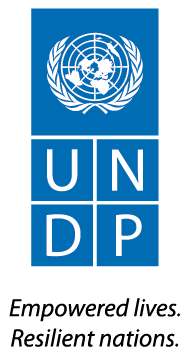 Request for Approval or Delegation for Project Document that includes Construction Works In line with the Programme and Project Management policy on Appraise and Approve, which sets out mandatory UNDP authorizations and approvals in respect of Works, the Resident Representative must obtain specific authorization from the Regional Bureau Director prior to approving a project document, or any substantive revision thereof, that proposes UNDP support to Works above $200K.The CO may either request the Regional Bureau Director approval for a specific project or a delegation of authority to approve Construction  projects above $200K, if the CO has proven experience in implementing construction works across projects/programme.Completed and signed Request for Approval or Delegation for Construction Works form along with  supporting documents as appropriate should be submitted to respective Regional Bureau Operations Advisor with copy to the Regional Procurement Advisor.     BUREAU DIRECTOR DECISION:A. GENERAL INFORMATIONA. GENERAL INFORMATIONA. GENERAL INFORMATIONA. GENERAL INFORMATIONA. GENERAL INFORMATIONA. GENERAL INFORMATIONA. GENERAL INFORMATION1. Requesting Business Unit2. RR/Head of BU name2. RR/Head of BU name3. Date of request4. Signature of Head of BU4. Signature of Head of BU4. Purpose of request 4. Purpose of request For approval for specific project/activity, complete all sections except for Section C.For delegation to approve construction projects, complete all sections except for Section B.For approval for specific project/activity, complete all sections except for Section C.For delegation to approve construction projects, complete all sections except for Section B.For approval for specific project/activity, complete all sections except for Section C.For delegation to approve construction projects, complete all sections except for Section B.For approval for specific project/activity, complete all sections except for Section C.For delegation to approve construction projects, complete all sections except for Section B.For approval for specific project/activity, complete all sections except for Section C.For delegation to approve construction projects, complete all sections except for Section B.For approval for specific project/activity, complete all sections except for Section C.For delegation to approve construction projects, complete all sections except for Section B.B. REQUEST FOR APPROVAL OF SPECIFIC CONSTRUCTION PROJECT OR ACTIVITY B. REQUEST FOR APPROVAL OF SPECIFIC CONSTRUCTION PROJECT OR ACTIVITY B. REQUEST FOR APPROVAL OF SPECIFIC CONSTRUCTION PROJECT OR ACTIVITY B. REQUEST FOR APPROVAL OF SPECIFIC CONSTRUCTION PROJECT OR ACTIVITY B. REQUEST FOR APPROVAL OF SPECIFIC CONSTRUCTION PROJECT OR ACTIVITY B. REQUEST FOR APPROVAL OF SPECIFIC CONSTRUCTION PROJECT OR ACTIVITY B. REQUEST FOR APPROVAL OF SPECIFIC CONSTRUCTION PROJECT OR ACTIVITY 5. Request for6. Type of Project 6. Type of Project 7. Project # and title8. Donor9. Beneficiary9. Beneficiary10. Project budget11. Expected budget of works component 11. Expected budget of works component 12. Brief summary of project scope and type of works 13. Has a feasibility study been undertaken? By whom and what’s the conclusion of technical and financial viability. 14. Assessment and outcome of the Social and Environmental Screening Procedure for the project (s)/programme15. Identified Risks and mitigation measures16. Describe the enhanced monitoring and qualıty assurance activities and measures that will be/are included in the Project DocumentC. REQUEST FOR APPROVAL OF DELEGATION OF AUTHORITY TO APPROVE CONSTRUCTION PROJECTS C. REQUEST FOR APPROVAL OF DELEGATION OF AUTHORITY TO APPROVE CONSTRUCTION PROJECTS C. REQUEST FOR APPROVAL OF DELEGATION OF AUTHORITY TO APPROVE CONSTRUCTION PROJECTS C. REQUEST FOR APPROVAL OF DELEGATION OF AUTHORITY TO APPROVE CONSTRUCTION PROJECTS C. REQUEST FOR APPROVAL OF DELEGATION OF AUTHORITY TO APPROVE CONSTRUCTION PROJECTS C. REQUEST FOR APPROVAL OF DELEGATION OF AUTHORITY TO APPROVE CONSTRUCTION PROJECTS C. REQUEST FOR APPROVAL OF DELEGATION OF AUTHORITY TO APPROVE CONSTRUCTION PROJECTS 17. Justification and Need for Delegation Proven previous experience in construction works New Project (s) coming on stream Proven previous experience in construction works New Project (s) coming on stream Proven previous experience in construction works New Project (s) coming on stream Proven previous experience in construction works New Project (s) coming on stream Crisis or Emergency Other ______________________________ Crisis or Emergency Other ______________________________18. Brief Justification DetailsAttach any relevant documentsD. FINANCIAL AND PROCUREMENT DATA D. FINANCIAL AND PROCUREMENT DATA D. FINANCIAL AND PROCUREMENT DATA D. FINANCIAL AND PROCUREMENT DATA D. FINANCIAL AND PROCUREMENT DATA D. FINANCIAL AND PROCUREMENT DATA D. FINANCIAL AND PROCUREMENT DATA 19. Annual Financial Delivery of the Office 19. Annual Financial Delivery of the Office 19. Annual Financial Delivery of the Office 19. Annual Financial Delivery of the Office 19. Annual Financial Delivery of the Office 19. Annual Financial Delivery of the Office 19. Annual Financial Delivery of the Office 20. Historical and expected works contracts20. Historical and expected works contracts20. Historical and expected works contracts20. Historical and expected works contracts20. Historical and expected works contracts20. Historical and expected works contracts20. Historical and expected works contractsE. PROCUREMENT STAFF AND ENGINEERING CAPACITY/ RESOURCES E. PROCUREMENT STAFF AND ENGINEERING CAPACITY/ RESOURCES E. PROCUREMENT STAFF AND ENGINEERING CAPACITY/ RESOURCES E. PROCUREMENT STAFF AND ENGINEERING CAPACITY/ RESOURCES E. PROCUREMENT STAFF AND ENGINEERING CAPACITY/ RESOURCES E. PROCUREMENT STAFF AND ENGINEERING CAPACITY/ RESOURCES E. PROCUREMENT STAFF AND ENGINEERING CAPACITY/ RESOURCES 21. Does the Country Office have sufficient technical expertise available to the project to ensure that construction specifications are adequately and timely defined/specific to ensure efficient, effective and transparent construction management? Provide brief details.21. Does the Country Office have sufficient technical expertise available to the project to ensure that construction specifications are adequately and timely defined/specific to ensure efficient, effective and transparent construction management? Provide brief details.21. Does the Country Office have sufficient technical expertise available to the project to ensure that construction specifications are adequately and timely defined/specific to ensure efficient, effective and transparent construction management? Provide brief details.22. List of Procurement Officers and Engineers – Please list the Head of Procurement first22. List of Procurement Officers and Engineers – Please list the Head of Procurement first22. List of Procurement Officers and Engineers – Please list the Head of Procurement first22. List of Procurement Officers and Engineers – Please list the Head of Procurement first22. List of Procurement Officers and Engineers – Please list the Head of Procurement first22. List of Procurement Officers and Engineers – Please list the Head of Procurement first22. List of Procurement Officers and Engineers – Please list the Head of Procurement firstF. OTHER INFORMATION F. OTHER INFORMATION F. OTHER INFORMATION F. OTHER INFORMATION F. OTHER INFORMATION F. OTHER INFORMATION F. OTHER INFORMATION 24. Does the Country Office have a proven track record in successfully managing construction projects/contracts? Provide brief details. 24. Does the Country Office have a proven track record in successfully managing construction projects/contracts? Provide brief details. 25. List the previous construction works above $200K implemented by BU last 3 years25. List the previous construction works above $200K implemented by BU last 3 years25. List the previous construction works above $200K implemented by BU last 3 years25. List the previous construction works above $200K implemented by BU last 3 years25. List the previous construction works above $200K implemented by BU last 3 years25. List the previous construction works above $200K implemented by BU last 3 years25. List the previous construction works above $200K implemented by BU last 3 years26. Lessons learnt from previous construction works 26. Lessons learnt from previous construction works 26. Lessons learnt from previous construction works 26. Lessons learnt from previous construction works 26. Lessons learnt from previous construction works 26. Lessons learnt from previous construction works 26. Lessons learnt from previous construction works 27. Details of Contract Management and Monitoring measures implemented by BU for construction works27. Details of Contract Management and Monitoring measures implemented by BU for construction works27. Details of Contract Management and Monitoring measures implemented by BU for construction works27. Details of Contract Management and Monitoring measures implemented by BU for construction works27. Details of Contract Management and Monitoring measures implemented by BU for construction works27. Details of Contract Management and Monitoring measures implemented by BU for construction works27. Details of Contract Management and Monitoring measures implemented by BU for construction works28. Latest Audit Rating and investigations (if any)28. Latest Audit Rating and investigations (if any)28. Latest Audit Rating and investigations (if any)28. Latest Audit Rating and investigations (if any)28. Latest Audit Rating and investigations (if any)28. Latest Audit Rating and investigations (if any)28. Latest Audit Rating and investigations (if any)Assessment of available capacity, possible risks and risk mitigation measures to be adopted:( Regional Procurement Advisor in discussion with RACP Chair)Reviewed by:(Regional Bureau Operations Advisor/delegated official in the Bureau)Name:                                                                        Signature:                                                    Date:Recommendation/ Comments:     Approval                                                               Rejection Name:                                                                         Signature:                                                  Date: